Як не відбити у дітей бажання вчитися?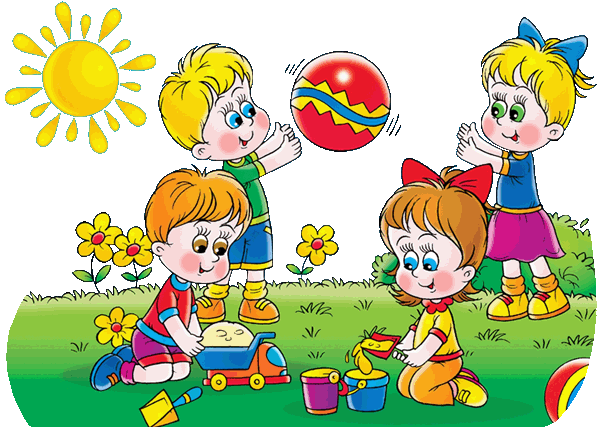  Дитина, яка з радістю ходить в школу, без нагадувань сідає за домашнє завдання, активна на уроках, з цікавістю навчається, - мрія всіх батьків. Але, як відомо, якщо в початкові класи майже всі діти йдуть охоче, то в середній школі бажання вчитися у більшості пропадає. Які ж причини падіння інтересу до навчання і що можуть зробити батьки, щоб допомогти дитині уникнути розчарування в навчальному процесі?Про успіхи У психології є поняття «вчинений неуспіх». Так називають стан, коли людина заздалегідь вважає, що в нього нічого не вийде і тому навіть не намагається вирішити важке завдання, не починає вчитися чомусь новому. У навколишніх створюється враження, що дитина лінується, раз не хоче навіть спробувати. Однак саме дорослі, і в першу чергу батьки, винні в тому, що у дитини опустилися руки і він перестав вірити у власні сили. Адже всі його досягнення знецінюються завищеними вимогами з боку батьків. Батьки, занадто багато очікують від свого чада, бесіду з психологом починають зі слів: «У нашій сім'ї всі добре вчилися, закінчили школу із золотою медаллю, мають червоний диплом. Завжди були відмінниками »і т.д. Їм щиро незрозуміло, як це можна вчитися на четвірки, а вже трійки сприймаються як свідчення ліні або повної відсутності здібностей у дитини. Деякі батьки, хоча і вважають своїх дітей здатними, частіше звертають увагу на помилки і невдачі дитини, ніж на його успіхи, сподіваючись тим самим спонукати його старатися ще більше. Проте постійне підкреслення недоліків приносить величезну шкоду - школяр приходить до висновку, що, незважаючи на всі свої старання, він нездібний виправдати очікування батьків. Дитина перестає вірити в свої сили, втрачає інтерес до будь-якої інтелектуальної або творчої діяльності. Буває, що батьки спеціально занижують досягнення дуже здібних дітей, щоб ті не запишалися. Через це дитина не отримує задоволення від своїх успіхів, він постійно прагне домогтися більшого, щоб нарешті заслужити заохочення рідних. Навіть ставши дорослими та самостійними, такі люди весь час прагнуть комусь довести свою компетентність і значимість.Що робити? Уникати розмов на тему, що всі в родині були відмінниками і що єдина прийнятна позначка - це п'ятірка. Необхідно показувати дитині, що ви раді його навіть невеликим, з вашої точки зору, успіхам. Не можна повідомляти дитині, що ви поставили на ньому хрест, якщо він не виправдав ваших очікувань, наприклад, в області математики. Можливо, його покликання - гуманітарні науки? Не слід залякувати дітей необхідністю вчитися, щоб не стати бомжем, двірником і т.п. У підлітковому віці подібні нотації часто призводять до протилежного результату - дитина, зневірений чогось досягти або відповідати уявленням дорослих, що втратив інтерес до навчального процесу, починає демонстративно заявляти, що він і мріє стати двірником, щоб його всі залишили в спокої. Так, одного разу тринадцятирічний хлопчик на запитання, ким він хоче бути, відповів, що, як тільки закінчить школу, стане солдатом. Рідні весь час погрожували йому, що якщо він так буде вчитися, то нічого путнього з нього не вийде, лаяли, вважали невдахою. Підліток вирішив стати солдатом, тому що там не треба ні до чого прагнути, та й все одно він нічого не вміє робити. До того ж так він зможе позбутися від постійних звинувачень і нотацій з боку близьких. Не знецінює досягнень дитини, оцінюючи його роботу. Наприклад, не слід говорити: «Це ще добре, що тобі вчителька« четвірку »поставила. Я б за таке твір вище «трійки» не поставив ».Про інтерес Багато батьків переживають, що їх діти не дуже цікавляться навчанням, працюють «з-під палки», лінуються. Нерідко можна почути від дорослих, що дитина байдужий не тільки до навчання, він взагалі нічим не цікавиться. І тоді в бесіді з психологом звучать приблизно такі слова: «Так йому ж нічого не цікаво! Чого ми йому тільки не пропонували - він нічого не хоче робити! Що ж з ним буде далі? »У відповідь на це хочеться не менш емоційно заперечити:« Не може бути, щоб дитину зовсім нічого не цікавило! »Батькам слід замислитися: чи не пропонують вони дитині те, що цікавить їх самих, але не його ? Можливо, в його відмову від запропонованих занять виражається прагнення проявити самостійність? Або дитині не вдається добитися успіху в пропонованих видах діяльності, тому що у нього немає до них схильності, а ви пред'являєте занадто високі вимоги, і він боїться їх не виправдати? Хлопчик до восьмого класу зовсім перестав цікавитися навчанням, хоча у початковій школі був одним з найздібніших і улюблених учнів у всіх учителів. У середній школі він поступово скотився на трійки, часто не робив домашні завдання, конфліктував з учителями. Відразу після розмови «по душах» з класним керівником він брався за розум, швидко надолужував згаяне, домагався успіху, але через деякий час знову зривався. З'ясувалося: батьки пояснювали йому, що він повинен вчити математику та іноземну мову, щоб вступити до престижного вузу, стати юристом або економістом, добре заробляти і виїхати на роботу за кордон. Але хлопчика цікавили гуманітарні науки, він успішно грав у театральній студії, ходив на заняття з ліплення і з першого класу мріяв серйозно зайнятися футболом. Розмовляючи з психологом про своє професійне майбутнє, він так і казав: «Треба вступати в математичний клас», і в його голосі чулися туга і приреченість. Але як же змінювався його тон, коли він розповідав про свої успіхи в ліпленні, театрі чи футболі! Однак він відмовлявся розглядати будь-яке з цих захоплень в якості своєї майбутньої професії, задаючись «дорослими» питаннями: «Ким я буду працювати? Скільки буду отримувати? »Природно, батьки не приймали його захоплення всерйоз. Протиріччя між схильностями хлопчика і навіяна йому установкою на «правильне освіта» викликало в нього душевний дискомфорт, і це напруга виливалося в конфлікти з вчителями і однокласниками, небажання вчитися. Відсутність інтересу до навчання, тобто нудьга, закономірно призводить до появи ліні - універсального захисника від непотрібної (на думку дитини) діяльності. У підлітковому віці ця проблема стає найбільш актуальною, тому що основні інтереси з пізнавальної сфери переміщуються в сферу спілкування. І тоді навчання перетворюється в обридлу і нудну повинність. Діти не розуміють, навіщо їм може знадобитися більшість шкільних предметів, а добре вчитися і бути «улюбленцем» у вчителів означає втратити престиж в очах однолітків. Батьки не можуть змусити підлітків не тільки сісти за уроки, а й виконувати елементарні обов'язки по дому - мити за собою посуд, ходити в магазин або працювати на садовій ділянці. Все це здається їм тужливим, одноманітним і відриває від можливості провести час на свій розсуд.Що робити? Поспостерігайте за дитиною (це стосується дітей молодшого шкільного віку): у що він охоче грає, як любить проводити вільний час, про що говорить з інтересом. З'ясувавши, яка область знань найбільше приваблює вашу дитину, допоможіть йому застосувати цей інтерес на практиці. Можна домовитися з вчителем, щоб він дав завдання школяру підготувати доповідь або зробити газету з цікавої його темі. Дитина повірить в свої сили і захоче розвиватися далі, якщо відчує себе компетентним. Незаперечний факт: цікаво те, що виходить, а найкраще виходить те, що цікаво. Дізнайтеся у школяра, що саме він вивчає в даний момент з того чи іншого предмету. Розпитуйте, признавайтесь, що ви чогось не знаєте або погано пам'ятаєте. Нехай пояснить вам. Деякі діти будуть відмахуватися від таких питань і говорити, що не пам'ятають або не хочуть обговорювати. Наполягати не варто. Можна спровокувати обговорення якихось навчальних тем загальним переглядом фільму про тварин або спектаклю, можна «підсунути» дитині підручник з цікавої фізики або хімії. Привчайте дитину підтримувати тонус, тобто робочий стан організму. Лінь приймає найбільш катастрофічний характер в тих випадках, коли людина втомлюється фізично або душевно. Кожен вихідний має бути наповнений дійсно відпочинком, а не ударною працею на дачі або ремонтом. У будь-якому важкому і нудному справі навчіть дитину знаходити приємне або робити перерви, щоб, наприклад, випити склянку соку, пограти з собакою, почитати улюблену книжку. Відмініть нічні чування перед телевізором або за комп'ютером (це правило, як і всі інші, має бути загальним для всієї родини). Обговоріть з дітьми, як перетинаються різні галузі знань. Наприклад, як знання з географії можуть стати в нагоді на уроках історії та літератури. Не дорікайте дитину в тому, що він нічого не робить, «а ось ви в його роки ...». Такі розмови здатні викликати тільки реакцію протесту, а не спонукати терміново чимось зайнятися або зацікавитися. Підліток в кращому випадку усміхнеться про себе і подумає: «Ну і чого ви добилися?» До речі кажучи, в «ваші» роки можливості і вимоги були зовсім іншими, світ змінився і продовжує змінюватися. Запитайте в дитини, що таке, з його точки зору, «сила волі» і чи є вона в нього? Чи може він змусити себе виконувати не дуже цікаве завдання? Чи вміє зусиллям волі зосередитися на уроці або навіть не намагається? Поясніть школяру, що треба розвивати не абстрактну силу волі, а зовсім конкретну, що відноситься до якого-небудь наміру - отримати «відмінно» на іспиті з математики, вивчити англійську мову і т.п. Разом з дитиною створіть план: які саме кроки варто зробити. Допоможіть не відступати від наміченого.Про відносини Нерідко дитина не може добитися успіхів через поганих відносин з учителем. Першокласник в цьому випадку ображається і скаржиться рідним: «Марія Іванівна не разу не похвалила мене перед всім класом», а підліток перестає готувати уроки, починає прогулювати. Одна десятикласниця прогулювала уроки фізики, пояснюючи свою нелюбов до предмета тим, що вчителька, яка вчить їх вже другий рік, жодного разу не звернулася до неї по імені (хоча інших учнів називала по іменах). Ставлення до предмета, який давався дівчинці насилу, кардинально змінилося після того, як вчителька стала звертатися до неї по імені. Дорослим важливо врахувати, що складнощі у взаєминах з вчителями можуть виникнути як з вини вчителя, так і з вини самого учня. Батьки часто говорять про те, що вчитель прискіпується або недолюблює їхньої дитини, не замислюючись про те, що, можливо, школяр не виконує елементарних вимог вчителя, ігнорує загальні для всіх правила поведінки на уроці і т.п.Що робити? Треба спробувати зрозуміти, в чому причини нелюбові дитини до даного предмету. Школяр так чи інакше дасть зрозуміти, що у нього не складаються відносини з учителем. Можна і розпитати про це, але не безпосередньо, а просто поцікавитися, хто і як викладає той чи інший предмет. Батьки можуть прийти за порадою до самого вчителя. Не можна починати розмову з обвинувачень і питань на кшталт: «Чому ви труїте моєї дитини?» Запитайте, які у педагога є претензії до школяра. Учитель може погано ставитися до учня, постійно не готовому до уроку. Простежте, щоб у дитини було все необхідне для даного уроку. Якщо вчитель побачить, що його предмет вважають важливим, стараються, то змінить свою думку про учня. Дорослі не повинні ділити шкільні предмети на важливі і не важливі, так як і дитина почне так вважати. Через це у нього можуть зіпсуватися відносини з педагогами. У складній ситуації слід звернутися за допомогою до психолога.Загальні поради батькам Ні в якому разі не можна лякати дитину майбутньою навчанням і труднощами цього навчання.  Не треба говорити про те, що у вас завжди були лише п'ятірки і все завжди виходило відразу (подумайте, чи так це насправді?). Не намагайтеся підмінити собою вчителя, вимагаючи від дитини більше, ніж йому задано (наприклад, написати не одну строчку в прописи, а цілу сторінку; переписувати по багато разів домашнє завдання, поки воно не буде виконано ідеально). У своїх очікуваннях треба виходити з реальних можливостей дитини. Не вимагати довгого напруги від швидко стомлюється, непосидючість школяра. З приводу режиму дня для вашої дитини проконсультуйтеся з психологом. Проявляйте інтерес до навчальної діяльності дитини, наприклад шукайте потрібні книги або інформацію в Інтернеті. Але робіть це не замість дитини, а разом з ним. Раз і назавжди відмовтеся від звички писати за школяра реферати, твори і пр. Не треба боятися поганих оцінок більше, ніж їх боїться ваша дитина. Крім того, не слід змушувати його в щоб те не стало робити все на «відмінно». Дитині корисно отримати те, що він заслужив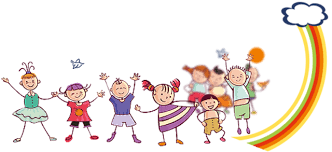 